TCM 860 Выпуск 84-90 г.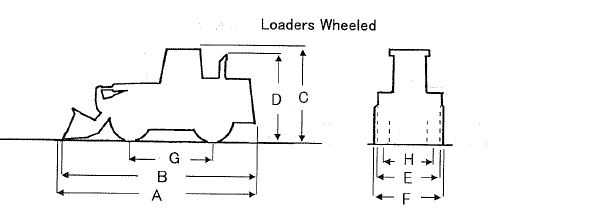 ТРАНСМИССИЯТРАНСМИССИЯТРАНСМИССИЯКоличество скоростей (F/R):4/44/4Максимальная скорость движения вперед (км/ч):34.534.5Максимальная скорость движения назад (км/ч):35.535.5ШИНЫШИНЫШИНЫРазмер:20.5-2520.5-25Слойность:1616РулеваяРулеваяРулеваяТип:ATCATCПРОИЗВОДИТЕЛЬНОСТЬПРОИЗВОДИТЕЛЬНОСТЬПРОИЗВОДИТЕЛЬНОСТЬМаксимальный радиус поворота (mm):60306030Высота погрузки (mm):2850(E/G)2850(E/G)Дальность погрузки (mm):1200(E/G)1200(E/G)Максимальный рабочий угол (deg):N/AN/AПРОЧИЕПРОЧИЕПРОЧИЕТопливный бак, л:235235